ПРАВИТЕЛЬСТВО РОССИЙСКОЙ ФЕДЕРАЦИИПОСТАНОВЛЕНИЕот 6 марта 2013 г. N 186ОБ УТВЕРЖДЕНИИ ПРАВИЛОКАЗАНИЯ МЕДИЦИНСКОЙ ПОМОЩИ ИНОСТРАННЫМ ГРАЖДАНАМНА ТЕРРИТОРИИ РОССИЙСКОЙ ФЕДЕРАЦИИВ соответствии со статьей 19 Федерального закона "Об основах охраны здоровья граждан в Российской Федерации" Правительство Российской Федерации постановляет:1. Утвердить прилагаемые Правила оказания медицинской помощи иностранным гражданам на территории Российской Федерации.2. Признать утратившим силу постановление Правительства Российской Федерации от 1 сентября 2005 г. N 546 "Об утверждении Правил оказания медицинской помощи иностранным гражданам на территории Российской Федерации" (Собрание законодательства Российской Федерации, 2005, N 36, ст. 3708).Председатель ПравительстваРоссийской ФедерацииД.МЕДВЕДЕВУтвержденыпостановлением ПравительстваРоссийской Федерацииот 6 марта 2013 г. N 186ПРАВИЛАОКАЗАНИЯ МЕДИЦИНСКОЙ ПОМОЩИ ИНОСТРАННЫМ ГРАЖДАНАМНА ТЕРРИТОРИИ РОССИЙСКОЙ ФЕДЕРАЦИИ1. Настоящие Правила определяют порядок оказания медицинской помощи иностранным гражданам на территории Российской Федерации.2. Медицинская помощь иностранным гражданам, постоянно или временно проживающим в Российской Федерации, а также временно пребывающим на территории Российской Федерации, оказывается медицинскими и иными осуществляющими медицинскую деятельность организациями независимо от их организационно-правовой формы, а также индивидуальными предпринимателями, осуществляющими медицинскую деятельность (далее - медицинские организации).(в ред. Постановления Правительства РФ от 25.11.2022 N 2144)3. Медицинская помощь в экстренной форме при внезапных острых заболеваниях, состояниях, обострении хронических заболеваний, представляющих угрозу жизни пациента, оказывается иностранным гражданам медицинскими организациями бесплатно.4. Иностранные граждане, являющиеся застрахованными лицами в соответствии с Федеральным законом "Об обязательном медицинском страховании в Российской Федерации" (далее - Федеральный закон), имеют право на бесплатное оказание медицинской помощи в рамках обязательного медицинского страхования, если иное не предусмотрено настоящими Правилами.(в ред. Постановления Правительства РФ от 25.11.2022 N 2144)4(1). Иностранные граждане, указанные в части 1.1 статьи 10 Федерального закона, приобретают право на бесплатное оказание медицинской помощи при наступлении страхового случая в рамках обязательного медицинского страхования при соблюдении условий, предусмотренных частью 1.1 статьи 16 Федерального закона.(п. 4(1) введен Постановлением Правительства РФ от 25.11.2022 N 2144)5. Скорая, в том числе скорая специализированная, медицинская помощь оказывается иностранным гражданам при заболеваниях, несчастных случаях, травмах, отравлениях и других состояниях, требующих срочного медицинского вмешательства.Медицинскими организациями государственной и муниципальной систем здравоохранения указанная медицинская помощь оказывается иностранным гражданам бесплатно.6. Медицинская помощь в неотложной форме (за исключением скорой, в том числе скорой специализированной, медицинской помощи) и плановой форме оказывается иностранным гражданам в соответствии с договорами о предоставлении платных медицинских услуг либо договорами добровольного медицинского страхования и (или) заключенными в пользу иностранных граждан, указанных в пунктах 4 и 4(1) настоящих Правил, договорами в сфере обязательного медицинского страхования.(в ред. Постановления Правительства РФ от 25.11.2022 N 2144)7. Медицинская помощь в плановой форме оказывается при условии представления иностранным гражданином письменных гарантий исполнения обязательства по оплате фактической стоимости медицинских услуг или предоплаты медицинских услуг исходя из предполагаемого объема предоставления этих услуг (за исключением случаев оказания медицинской помощи в соответствии с пунктами 4 и 4(1) настоящих Правил), а также необходимой медицинской документации (выписка из истории болезни, данные клинических, рентгенологических, лабораторных и других исследований) при ее наличии.(в ред. Постановления Правительства РФ от 25.11.2022 N 2144)8. После завершения лечения иностранного гражданина в его адрес или адрес юридического либо физического лица, представляющего интересы иностранного гражданина, по согласованию с указанным гражданином направляется выписка из медицинской документации с указанием срока оказания медицинской помощи в медицинской организации, а также проведенных мероприятий по профилактике, диагностике, лечению и медицинской реабилитации.Медицинская документация, направляемая из Российской Федерации в другое государство, заполняется на русском языке.9. Счета-фактуры за фактически оказанную медицинскую помощь в течение 10 дней после окончания лечения направляются медицинской организацией в адрес иностранного гражданина или юридического либо физического лица, представляющего интересы иностранного гражданина, если иное не предусмотрено договором, в соответствии с которым она была оказана (за исключением случаев оказания медицинской помощи в соответствии с пунктами 4 и 4(1) настоящих Правил).(в ред. Постановления Правительства РФ от 25.11.2022 N 2144)10. Споры, связанные с оказанием медицинской помощи или несвоевременной оплатой счетов-фактур за фактически оказанную медицинскую помощь, разрешаются в порядке, предусмотренном законодательством Российской Федерации.11. В случае если международным договором Российской Федерации установлен иной порядок оказания медицинской помощи иностранным гражданам, применяются правила международного договора.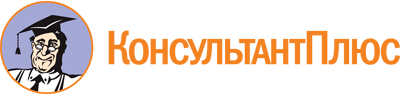 Постановление Правительства РФ от 06.03.2013 N 186
(ред. от 25.11.2022)
"Об утверждении Правил оказания медицинской помощи иностранным гражданам на территории Российской Федерации"Документ предоставлен КонсультантПлюс

www.consultant.ru

Дата сохранения: 14.08.2023
 Список изменяющих документов(в ред. Постановления Правительства РФ от 25.11.2022 N 2144)Список изменяющих документов(в ред. Постановления Правительства РФ от 25.11.2022 N 2144)